Приложение № 1 к Договору поставки №___________________от __. _______.2022Спецификацияна поставку специальной одежды, обуви, СИЗ для работников АО «ЮТЭК-Пыть-Ях» на 2022 годПриложение № 2 к Договору поставки №___________________от __. _______.2022Техническое заданиена поставку специальной одежды, обуви, СИЗ для работников АО «ЮТЭК-Пыть-Ях» на 2022 годТехническое задание на поставку спецодеждыИндивидуальный принт.- наносится на левую часть груди костюма: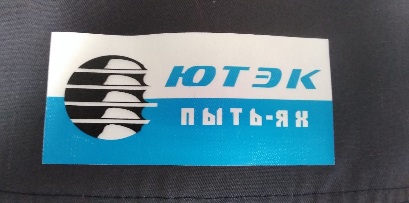 Размеры:11см х 5см (печать многоцветная);- наносится на спину костюма: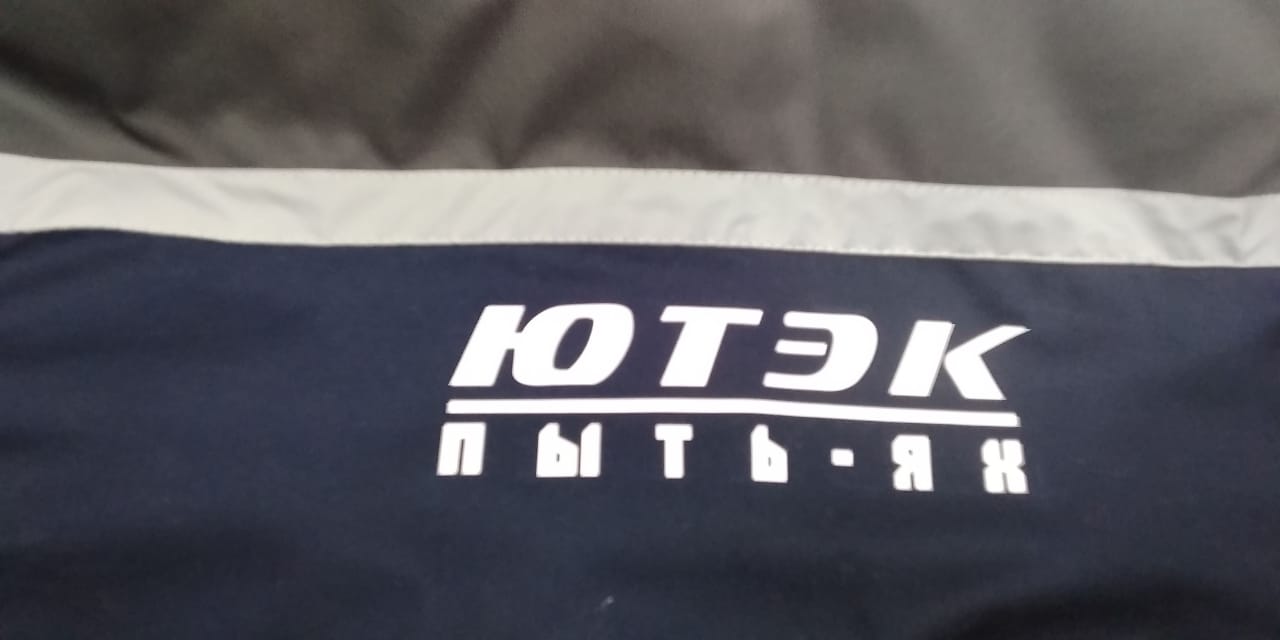 Размеры: 20см х 6 см (печать одноцветная)Требования к качеству товара, срок годности.Качество поставляемого Товара должно соответствовать действующим в РФ стандартам (ГОСТ, ТУ), подтверждаться сертификатом завода-изготовителя, а также соответствовать иным требованиям, указанным в предложении о технических, функциональных характеристиках (потребительских свойств) и качественных характеристиках товаров.Наличие сертификатов качества, свидетельств о регистрации, гигиенических сертификатов, паспортов качества заверенных подлинной печатью потенциального контрагента обязательно.Качество поставляемого товара должно соответствовать стандартам и техническим условиям. Гарантия качества действует в течении сроков, указанных в ГОСТах, ТУ и сертификатах качества.Гарантийный срок хранения не менее 3 лет с даты изготовления.Весь товар поставляется в цельной заводской упаковке без внутренних повреждений, имеет этикетку с информацией о производителе (наименование, адрес). Упаковка должна предохранять товар от порчи во время транспортировки, перегрузки и хранении в необходимых условиях.Технические характеристики.Поставляемый товар должен соответствовать требованиям действующей нормативной документации и удостоверяться паспортом, сертификатом соответствия продукции или другим документом, заверенным ОТК завода-изготовителя и органами Ростехнадзора, а также соответствовать техническим требованиям Заказчика.Информация о спецодежде, обуви должна содержать следующие сведения:- наименование товара должно быть понятным, конкретно и достоверно характеризовать товар, раскрывать его природу, место происхождения, позволять отличать данный товар от других.Наименование товара должно быть нанесено четко различаемым шрифтом. Наименование товара должны соответствовать наименованиям, установленными в Национальных стандартах РФ;- наименование и местонахождение изготовителя (юридический адрес);- товарный знак изготовителя;- состав;- условия хранения;- дата изготовления и дата упаковывания;- информация о товаре должна быть расположена на каждой единице потребительской тары в удобном месте;- информация должна быть четкой и легко читаемой. Маркировка должна быть четкой, не должна влиять на качество товара.При отсутствии одного вида товара, возможна его замена на равноценный по согласованию с Покупателем.Предоставление образцов спецодежды, обуви, СИЗ.Образцы спецодежды, обуви, СИЗ должны быть направлены Заказчику по адресу: 628380, Тюменская область, ХМАО – Югра, г. Пыть-Ях, 1-й микрорайон «Центральный», ул. Первопроходцев, владение 6, почтой, курьерской службой иным способом.Конверты (бандероли) с образцами спецодежды, обуви, СИЗ должны быть получены Заказчиком до даты рассмотрения заявок на участие в закупке согласно извещению. Образцы полученные в день даты рассмотрения заявок не рассматриваются и возвращаются участникам размещения заказа за счёт получателя.На конверте с заявкой обязательно должно быть указано наименование Запроса котировок на участие, в котором подается данная заявка, а также полное наименование участника размещения заказа.Поставщик предоставляет образцы спецодежды, обуви, СИЗ, без логотипа в соответствии с требованиями технического задания. Образцы будут возвращены участнику закупки после размещения на официальном сайте итогового протокола в течение 10 (Десяти) рабочих дней.Условия поставки Товара после подписания договора.Участник, с которым заключен договор поставки, обязан предоставить полное количество запрашиваемых позиций спецодежды, обуви, указанных в настоящем техническом задании согласно условиям договора поставки, в том числе с уже насинёнными на одежду фирменными логотипами АО «ЮТЭК-Пыть-Ях».Внешний вид поставляемой продукции должен в обязательном порядке соответствовать фотографиям, указанным в настоящем техническом задании.Данные электронной подписиВладелец: Попова Татьяна АнатольевнаОрганизация: ООО "ТД "ВОСТОК-СЕРВИС", 4501202453 450101001Подписано: 01.07.2022 08:16 (МСК)Данные сертификатаСерийный номер: 0199466F00ADAE8DBA492B16810DB87763Срок действия: 07.06.2022 09:35 (МСК) - 07.06.2023 09:45 (МСК)Издатель сертификата: ООО "КОМПАНИЯ "ТЕНЗОР"Данные электронной подписиВладелец: Турутин Александр ВикторовичОрганизация: АО "ЮТЭК - ПЫТЬ-ЯХ", 8612011606 861201001Подписано: 11.07.2022 06:17 (МСК)Данные сертификатаСерийный номер: 032732430004AEC78F4B292474403E9E13Срок действия: 20.12.2021 06:59 (МСК) - 20.12.2022 06:56 (МСК)Издатель сертификата: АО "ПФ "СКБ Контур"Документ подписан электронной подписьюДокумент подписан электронной подписьюНомер договора: 2022.108057Место подписания: Электронная площадка www.rts-tender.ruРеестровый номер закупки: 32211456641№ п/п№ п/п№ п/п№ п/пНаименование товараНаименование товараНаименование товараНаименование товараРазмерыРазмерыРазмерыРазмерыРазмерыЕд. изм.Ед. изм.Ед. изм.Ед. изм.Кол-воКол-воКол-воКол-воЦена за единицу без НДС, руб.Цена за единицу без НДС, руб.Цена за единицу без НДС, руб.Цена за единицу без НДС, руб.Стоимость без НДС, руб.Стоимость без НДС, руб.Стоимость без НДС, руб.Стоимость без НДС, руб.НДС 20%*НДС 20%*НДС 20%*НДС 20%*Стоимость с учетом НДС 20%.*Стоимость с учетом НДС 20%.*Стоимость с учетом НДС 20%.*Стоимость с учетом НДС 20%.*1111Костюм, цвет темно-синий с желтым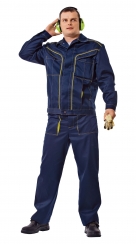 Костюм, цвет темно-синий с желтымКостюм, цвет темно-синий с желтымКостюм, цвет темно-синий с желтым48-50/158-16448-50/158-16448-50/158-16448-50/158-16448-50/158-164комплекткомплекткомплекткомплект11111111Костюм, цвет темно-синий с желтымКостюм, цвет темно-синий с желтымКостюм, цвет темно-синий с желтымКостюм, цвет темно-синий с желтым48-50/170-17648-50/170-17648-50/170-17648-50/170-17648-50/170-176комплекткомплекткомплекткомплект131313131111Костюм, цвет темно-синий с желтымКостюм, цвет темно-синий с желтымКостюм, цвет темно-синий с желтымКостюм, цвет темно-синий с желтым48-50/182-18848-50/182-18848-50/182-18848-50/182-18848-50/182-188комплекткомплекткомплекткомплект77771111Костюм, цвет темно-синий с желтымКостюм, цвет темно-синий с желтымКостюм, цвет темно-синий с желтымКостюм, цвет темно-синий с желтым44-46/158-16444-46/158-16444-46/158-16444-46/158-16444-46/158-164комплекткомплекткомплекткомплект11111111Костюм, цвет темно-синий с желтымКостюм, цвет темно-синий с желтымКостюм, цвет темно-синий с желтымКостюм, цвет темно-синий с желтым44-46/170-17644-46/170-17644-46/170-17644-46/170-17644-46/170-176комплекткомплекткомплекткомплект88881111Костюм, цвет темно-синий с желтымКостюм, цвет темно-синий с желтымКостюм, цвет темно-синий с желтымКостюм, цвет темно-синий с желтым44-46/182-18844-46/182-18844-46/182-18844-46/182-18844-46/182-188комплекткомплекткомплекткомплект11111111Костюм, цвет темно-синий с желтымКостюм, цвет темно-синий с желтымКостюм, цвет темно-синий с желтымКостюм, цвет темно-синий с желтым60-62/170-17660-62/170-17660-62/170-17660-62/170-17660-62/170-176комплекткомплекткомплекткомплект11111111Костюм, цвет темно-синий с желтымКостюм, цвет темно-синий с желтымКостюм, цвет темно-синий с желтымКостюм, цвет темно-синий с желтым68-70/170-17668-70/170-17668-70/170-17668-70/170-17668-70/170-176комплекткомплекткомплекткомплект11111111Костюм, цвет темно-синий с желтымКостюм, цвет темно-синий с желтымКостюм, цвет темно-синий с желтымКостюм, цвет темно-синий с желтым56-58/170-17656-58/170-17656-58/170-17656-58/170-17656-58/170-176комплекткомплекткомплекткомплект88881111Костюм, цвет темно-синий с желтымКостюм, цвет темно-синий с желтымКостюм, цвет темно-синий с желтымКостюм, цвет темно-синий с желтым56-58/182-18956-58/182-18956-58/182-18956-58/182-18956-58/182-189комплекткомплекткомплекткомплект22221111Костюм, цвет темно-синий с желтымКостюм, цвет темно-синий с желтымКостюм, цвет темно-синий с желтымКостюм, цвет темно-синий с желтым52-54/182-18852-54/182-18852-54/182-18852-54/182-18852-54/182-188комплекткомплекткомплекткомплект55551111Костюм, цвет темно-синий с желтымКостюм, цвет темно-синий с желтымКостюм, цвет темно-синий с желтымКостюм, цвет темно-синий с желтым52-54/170-17652-54/170-17652-54/170-17652-54/170-17652-54/170-176комплекткомплекткомплекткомплект55551111ИТОГОИТОГОИТОГОИТОГОИТОГОИТОГОИТОГОИТОГОИТОГОИТОГОИТОГОИТОГОИТОГО535353532222Куртка на молнии, цвет темно-синий с серым 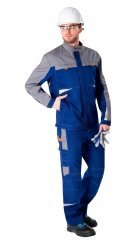 Куртка на молнии, цвет темно-синий с серым Куртка на молнии, цвет темно-синий с серым Куртка на молнии, цвет темно-синий с серым 44-46/170-17644-46/170-17644-46/170-17644-46/170-17644-46/170-176штукштукштукштук33332222Куртка на молнии, цвет темно-синий с серым Куртка на молнии, цвет темно-синий с серым Куртка на молнии, цвет темно-синий с серым Куртка на молнии, цвет темно-синий с серым 52-54/182-18852-54/182-18852-54/182-18852-54/182-18852-54/182-188штукштукштукштук22222222Куртка на молнии, цвет темно-синий с серым Куртка на молнии, цвет темно-синий с серым Куртка на молнии, цвет темно-синий с серым Куртка на молнии, цвет темно-синий с серым 56-58/170-17656-58/170-17656-58/170-17656-58/170-17656-58/170-176штукштукштукштук11112222Куртка на молнии, цвет темно-синий с серым Куртка на молнии, цвет темно-синий с серым Куртка на молнии, цвет темно-синий с серым Куртка на молнии, цвет темно-синий с серым 48-50/158-16448-50/158-16448-50/158-16448-50/158-16448-50/158-16411112222ИТОГОИТОГОИТОГОИТОГОИТОГОИТОГОИТОГОИТОГОИТОГОИТОГОИТОГОИТОГОИТОГО77773333Брюки, цвет темно-синий с серымБрюки, цвет темно-синий с серымБрюки, цвет темно-синий с серымБрюки, цвет темно-синий с серым44-46/170-17644-46/170-17644-46/170-17644-46/170-17644-46/170-176штукштукштукштук33333333Брюки, цвет темно-синий с серымБрюки, цвет темно-синий с серымБрюки, цвет темно-синий с серымБрюки, цвет темно-синий с серым52-54/182-18852-54/182-18852-54/182-18852-54/182-18852-54/182-188штукштукштукштук22223333Брюки, цвет темно-синий с серымБрюки, цвет темно-синий с серымБрюки, цвет темно-синий с серымБрюки, цвет темно-синий с серым56-58/170-17656-58/170-17656-58/170-17656-58/170-17656-58/170-176штукштукштукштук11113333Брюки, цвет темно-синий с серымБрюки, цвет темно-синий с серымБрюки, цвет темно-синий с серымБрюки, цвет темно-синий с серым48-50/158-16448-50/158-16448-50/158-16448-50/158-16448-50/158-164штукштукштукштук11113333ИТОГОИТОГОИТОГОИТОГОИТОГОИТОГОИТОГОИТОГОИТОГОИТОГОИТОГОИТОГОИТОГО77774444Костюм утепленный, цвет-синий с красным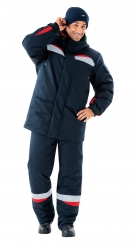 Костюм утепленный, цвет-синий с краснымКостюм утепленный, цвет-синий с краснымКостюм утепленный, цвет-синий с красным48-50/158-16448-50/158-16448-50/158-16448-50/158-16448-50/158-164комплекткомплекткомплекткомплект11114444Костюм утепленный, цвет-синий с краснымКостюм утепленный, цвет-синий с краснымКостюм утепленный, цвет-синий с краснымКостюм утепленный, цвет-синий с красным48-50/170-17648-50/170-17648-50/170-17648-50/170-17648-50/170-176комплекткомплекткомплекткомплект66664444Костюм утепленный, цвет-синий с краснымКостюм утепленный, цвет-синий с краснымКостюм утепленный, цвет-синий с краснымКостюм утепленный, цвет-синий с красным48-50/182-18848-50/182-18848-50/182-18848-50/182-18848-50/182-188комплекткомплекткомплекткомплект55554444Костюм утепленный, цвет-синий с краснымКостюм утепленный, цвет-синий с краснымКостюм утепленный, цвет-синий с краснымКостюм утепленный, цвет-синий с красным44-46/170-17644-46/170-17644-46/170-17644-46/170-17644-46/170-176комплекткомплекткомплекткомплект55554444Костюм утепленный, цвет-синий с краснымКостюм утепленный, цвет-синий с краснымКостюм утепленный, цвет-синий с краснымКостюм утепленный, цвет-синий с красным44-46/182-18844-46/182-18844-46/182-18844-46/182-18844-46/182-188комплекткомплекткомплекткомплект22224444Костюм утепленный, цвет-синий с краснымКостюм утепленный, цвет-синий с краснымКостюм утепленный, цвет-синий с краснымКостюм утепленный, цвет-синий с красным68-70/170-17668-70/170-17668-70/170-17668-70/170-17668-70/170-176комплекткомплекткомплекткомплект11114444Костюм утепленный, цвет-синий с краснымКостюм утепленный, цвет-синий с краснымКостюм утепленный, цвет-синий с краснымКостюм утепленный, цвет-синий с красным56-58/170-17656-58/170-17656-58/170-17656-58/170-17656-58/170-176комплекткомплекткомплекткомплект55554444Костюм утепленный, цвет-синий с краснымКостюм утепленный, цвет-синий с краснымКостюм утепленный, цвет-синий с краснымКостюм утепленный, цвет-синий с красным56-58/182-18956-58/182-18956-58/182-18956-58/182-18956-58/182-189комплекткомплекткомплекткомплект11114444Костюм утепленный, цвет-синий с краснымКостюм утепленный, цвет-синий с краснымКостюм утепленный, цвет-синий с краснымКостюм утепленный, цвет-синий с красным52-54/182-18852-54/182-18852-54/182-18852-54/182-18852-54/182-188комплекткомплекткомплекткомплект22224444Костюм утепленный, цвет-синий с краснымКостюм утепленный, цвет-синий с краснымКостюм утепленный, цвет-синий с краснымКостюм утепленный, цвет-синий с красным52-54/170-17652-54/170-17652-54/170-17652-54/170-17652-54/170-176комплекткомплекткомплекткомплект55554444ИТОГОИТОГОИТОГОИТОГОИТОГОИТОГОИТОГОИТОГОИТОГОИТОГОИТОГОИТОГОИТОГО333333335555Куртка утепленная, цвет темно-синий с серым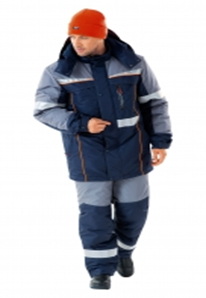 Куртка утепленная, цвет темно-синий с серымКуртка утепленная, цвет темно-синий с серымКуртка утепленная, цвет темно-синий с серым48-50/170-17648-50/170-17648-50/170-17648-50/170-17648-50/170-176штукштукштукштук22225555Куртка утепленная, цвет темно-синий с серымКуртка утепленная, цвет темно-синий с серымКуртка утепленная, цвет темно-синий с серымКуртка утепленная, цвет темно-синий с серым44-46/170-17644-46/170-17644-46/170-17644-46/170-17644-46/170-176штукштукштукштук22225555Куртка утепленная, цвет темно-синий с серымКуртка утепленная, цвет темно-синий с серымКуртка утепленная, цвет темно-синий с серымКуртка утепленная, цвет темно-синий с серым56-58/170-17656-58/170-17656-58/170-17656-58/170-17656-58/170-176штукштукштукштук11115555Куртка утепленная, цвет темно-синий с серымКуртка утепленная, цвет темно-синий с серымКуртка утепленная, цвет темно-синий с серымКуртка утепленная, цвет темно-синий с серым52-54/182-18852-54/182-18852-54/182-18852-54/182-18852-54/182-188штукштукштукштук11115555Куртка утепленная, цвет темно-синий с серымКуртка утепленная, цвет темно-синий с серымКуртка утепленная, цвет темно-синий с серымКуртка утепленная, цвет темно-синий с серым48-50/168-16448-50/168-16448-50/168-16448-50/168-16448-50/168-164штукштукштукштук11115555ИТОГОИТОГОИТОГОИТОГОИТОГОИТОГОИТОГОИТОГОИТОГОИТОГОИТОГОИТОГОИТОГО77776666Брюки утепленные, цвет темно-синий с серым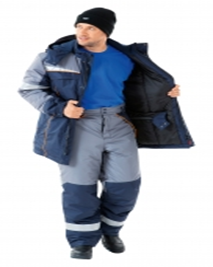 Брюки утепленные, цвет темно-синий с серымБрюки утепленные, цвет темно-синий с серымБрюки утепленные, цвет темно-синий с серым48-50/170-17648-50/170-17648-50/170-17648-50/170-17648-50/170-176штукштукштукштук22226666Брюки утепленные, цвет темно-синий с серымБрюки утепленные, цвет темно-синий с серымБрюки утепленные, цвет темно-синий с серымБрюки утепленные, цвет темно-синий с серым44-46/170-17644-46/170-17644-46/170-17644-46/170-17644-46/170-176штукштукштукштук22226666Брюки утепленные, цвет темно-синий с серымБрюки утепленные, цвет темно-синий с серымБрюки утепленные, цвет темно-синий с серымБрюки утепленные, цвет темно-синий с серым56-58/170-17656-58/170-17656-58/170-17656-58/170-17656-58/170-176штукштукштукштук11116666Брюки утепленные, цвет темно-синий с серымБрюки утепленные, цвет темно-синий с серымБрюки утепленные, цвет темно-синий с серымБрюки утепленные, цвет темно-синий с серым52-54/182-18852-54/182-18852-54/182-18852-54/182-18852-54/182-188штукштукштукштук11116666Брюки утепленные, цвет темно-синий с серымБрюки утепленные, цвет темно-синий с серымБрюки утепленные, цвет темно-синий с серымБрюки утепленные, цвет темно-синий с серым48-50/158-16448-50/158-16448-50/158-16448-50/158-16448-50/158-164штукштукштукштук11116666ИТОГОИТОГОИТОГОИТОГОИТОГОИТОГОИТОГОИТОГОИТОГОИТОГОИТОГОИТОГОИТОГО77777777Костюм противоэнцефалитный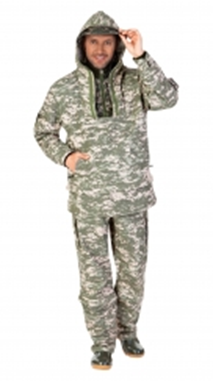 Костюм противоэнцефалитныйКостюм противоэнцефалитныйКостюм противоэнцефалитный52-54/182-18852-54/182-18852-54/182-18852-54/182-18852-54/182-188комплекткомплекткомплекткомплект33337777Костюм противоэнцефалитныйКостюм противоэнцефалитныйКостюм противоэнцефалитныйКостюм противоэнцефалитный52-54/170-17652-54/170-17652-54/170-17652-54/170-17652-54/170-176комплекткомплекткомплекткомплект33337777Костюм противоэнцефалитныйКостюм противоэнцефалитныйКостюм противоэнцефалитныйКостюм противоэнцефалитный44-46/158-16444-46/158-16444-46/158-16444-46/158-16444-46/158-164комплекткомплекткомплекткомплект11117777Костюм противоэнцефалитныйКостюм противоэнцефалитныйКостюм противоэнцефалитныйКостюм противоэнцефалитный44-46/170-17644-46/170-17644-46/170-17644-46/170-17644-46/170-176комплекткомплекткомплекткомплект55557777Костюм противоэнцефалитныйКостюм противоэнцефалитныйКостюм противоэнцефалитныйКостюм противоэнцефалитный44-46/182-18844-46/182-18844-46/182-18844-46/182-18844-46/182-188комплекткомплекткомплекткомплект33337777Костюм противоэнцефалитныйКостюм противоэнцефалитныйКостюм противоэнцефалитныйКостюм противоэнцефалитный48-50/158-16448-50/158-16448-50/158-16448-50/158-16448-50/158-164комплекткомплекткомплекткомплект11117777Костюм противоэнцефалитныйКостюм противоэнцефалитныйКостюм противоэнцефалитныйКостюм противоэнцефалитный48-50/170-17648-50/170-17648-50/170-17648-50/170-17648-50/170-176комплекткомплекткомплекткомплект22227777Костюм противоэнцефалитныйКостюм противоэнцефалитныйКостюм противоэнцефалитныйКостюм противоэнцефалитный56-58/170-17656-58/170-17656-58/170-17656-58/170-17656-58/170-176комплекткомплекткомплекткомплект44447777Костюм противоэнцефалитныйКостюм противоэнцефалитныйКостюм противоэнцефалитныйКостюм противоэнцефалитный56-58/182-18856-58/182-18856-58/182-18856-58/182-18856-58/182-188комплекткомплекткомплекткомплект22227777Костюм противоэнцефалитныйКостюм противоэнцефалитныйКостюм противоэнцефалитныйКостюм противоэнцефалитный64-66/182-18864-66/182-18864-66/182-18864-66/182-18864-66/182-188комплекткомплекткомплекткомплект22227777ИТОГОИТОГОИТОГОИТОГОИТОГОИТОГОИТОГОИТОГОИТОГОИТОГОИТОГОИТОГОИТОГО262626268888Плащ, цвет синий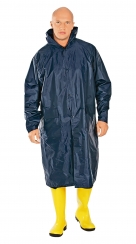 Плащ, цвет синийПлащ, цвет синийПлащ, цвет синий44-46/170-17644-46/170-17644-46/170-17644-46/170-17644-46/170-176штукштукштукштук33338888Плащ, цвет синийПлащ, цвет синийПлащ, цвет синийПлащ, цвет синий44-46/158-16444-46/158-16444-46/158-16444-46/158-16444-46/158-164штукштукштукштук11118888Плащ, цвет синийПлащ, цвет синийПлащ, цвет синийПлащ, цвет синий44-46/182-18844-46/182-18844-46/182-18844-46/182-18844-46/182-188штукштукштукштук11118888Плащ, цвет синийПлащ, цвет синийПлащ, цвет синийПлащ, цвет синий48-50/158-16448-50/158-16448-50/158-16448-50/158-16448-50/158-164штукштукштукштук11118888Плащ, цвет синийПлащ, цвет синийПлащ, цвет синийПлащ, цвет синий48- 50/170-17648- 50/170-17648- 50/170-17648- 50/170-17648- 50/170-176штукштукштукштук11118888Плащ, цвет синийПлащ, цвет синийПлащ, цвет синийПлащ, цвет синий48- 50/182-18848- 50/182-18848- 50/182-18848- 50/182-18848- 50/182-188штукштукштукштук11118888Плащ, цвет синийПлащ, цвет синийПлащ, цвет синийПлащ, цвет синий52-54/170-17652-54/170-17652-54/170-17652-54/170-17652-54/170-176штукштукштукштук44448888Плащ, цвет синийПлащ, цвет синийПлащ, цвет синийПлащ, цвет синий52-54/182-18852-54/182-18852-54/182-18852-54/182-18852-54/182-188штукштукштукштук33338888Плащ, цвет синийПлащ, цвет синийПлащ, цвет синийПлащ, цвет синий56-58/182-18856-58/182-18856-58/182-18856-58/182-18856-58/182-188штукштукштукштук11118888ИТОГОИТОГОИТОГОИТОГОИТОГОИТОГОИТОГОИТОГОИТОГОИТОГОИТОГОИТОГОИТОГО161616169999Подшлемник летний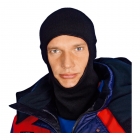 Подшлемник летнийПодшлемник летнийПодшлемник летнийштукштукштукштук4141414110101010Ботинки летние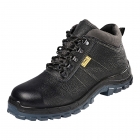 Ботинки летниеБотинки летниеБотинки летниеразмер 38размер 38размер 38размер 38размер 38парыпарыпарыпары222210101010Ботинки летниеБотинки летниеБотинки летниеБотинки летниеразмер 39размер 39размер 39размер 39размер 39111110101010Ботинки летниеБотинки летниеБотинки летниеБотинки летниеразмер 40размер 40размер 40размер 40размер 40999910101010Ботинки летниеБотинки летниеБотинки летниеБотинки летниеразмер 41размер 41размер 41размер 41размер 411111111110101010Ботинки летниеБотинки летниеБотинки летниеБотинки летниеразмер 42размер 42размер 42размер 42размер 42999910101010Ботинки летниеБотинки летниеБотинки летниеБотинки летниеразмер 43размер 43размер 43размер 43размер 431919191910101010Ботинки летниеБотинки летниеБотинки летниеБотинки летниеразмер 44размер 44размер 44размер 44размер 441212121210101010Ботинки летниеБотинки летниеБотинки летниеБотинки летниеразмер 45размер 45размер 45размер 45размер 45777710101010Ботинки летниеБотинки летниеБотинки летниеБотинки летниеразмер 46размер 46размер 46размер 46размер 46222210101010Ботинки летниеБотинки летниеБотинки летниеБотинки летниеразмер 47размер 47размер 47размер 47размер 47111110101010ИТОГОИТОГОИТОГОИТОГОИТОГОИТОГОИТОГОИТОГОИТОГОИТОГОИТОГОИТОГОИТОГО7373737311111111Ботинки летние для сварщика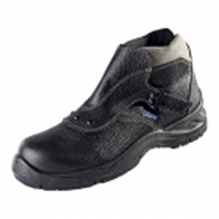 Ботинки летние для сварщикаБотинки летние для сварщикаБотинки летние для сварщикаразмер 42размер 42размер 42размер 42размер 42парыпарыпарыпары111111111111Ботинки летние для сварщикаБотинки летние для сварщикаБотинки летние для сварщикаБотинки летние для сварщикаразмер 43размер 43размер 43размер 43размер 43парыпарыпарыпары111111111111ИТОГОИТОГОИТОГОИТОГОИТОГОИТОГОИТОГОИТОГОИТОГОИТОГОИТОГОИТОГОИТОГО222212121212Каска термостойкая, цвет оранжевый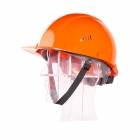 Каска термостойкая, цвет оранжевыйКаска термостойкая, цвет оранжевыйКаска термостойкая, цвет оранжевыйКаска термостойкая, цвет оранжевыйштукштукштукштук1919191913131313Каска термостойкая, цвет белый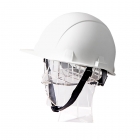 Каска термостойкая, цвет белыйКаска термостойкая, цвет белыйКаска термостойкая, цвет белыйКаска термостойкая, цвет белыйштукштукштукштук777714141414Каска защитная, цвет оранжевыйКаска защитная, цвет оранжевыйКаска защитная, цвет оранжевыйКаска защитная, цвет оранжевыйКаска защитная, цвет оранжевыйштукштукштукштук1818181815151515Щиток защитный лицевой с креплением на каску термостойкой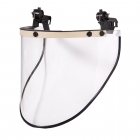 Щиток защитный лицевой с креплением на каску термостойкойЩиток защитный лицевой с креплением на каску термостойкойЩиток защитный лицевой с креплением на каску термостойкойЩиток защитный лицевой с креплением на каску термостойкойштукштукштукштук1919191916161616Щиток  защитный для сварщика для аргоновой сварки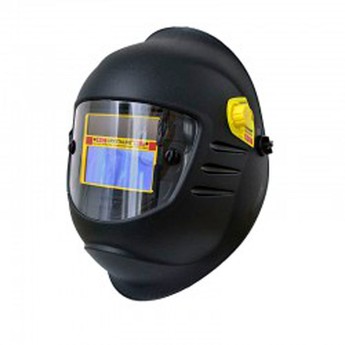 Щиток  защитный для сварщика для аргоновой сваркиЩиток  защитный для сварщика для аргоновой сваркиЩиток  защитный для сварщика для аргоновой сваркиЩиток  защитный для сварщика для аргоновой сваркиштукштукштукштук111117171717Костюм для защиты от искр и брызг расплавленного металла летний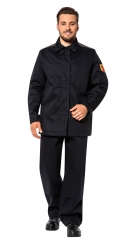 Костюм для защиты от искр и брызг расплавленного металла летнийКостюм для защиты от искр и брызг расплавленного металла летнийКостюм для защиты от искр и брызг расплавленного металла летнийКостюм для защиты от искр и брызг расплавленного металла летний56-58/182-18856-58/182-18856-58/182-18856-58/182-188комплекткомплекткомплекткомплект111117171717Костюм для защиты от искр и брызг расплавленного металла летнийКостюм для защиты от искр и брызг расплавленного металла летнийКостюм для защиты от искр и брызг расплавленного металла летнийКостюм для защиты от искр и брызг расплавленного металла летнийКостюм для защиты от искр и брызг расплавленного металла летний52-54/170-17652-54/170-17652-54/170-17652-54/170-176комплекткомплекткомплекткомплект111117171717ИТОГОИТОГОИТОГОИТОГОИТОГОИТОГОИТОГОИТОГОИТОГОИТОГОИТОГОИТОГОИТОГО222218181818Перчатки термостойкие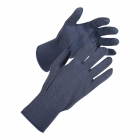 Перчатки термостойкиеПерчатки термостойкиеПерчатки термостойкиеПерчатки термостойкиепарапарапарапара9696969619191919Краги (перчатки) для защиты от искр и брызг расплавленного металла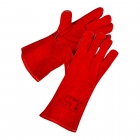 Краги (перчатки) для защиты от искр и брызг расплавленного металлаКраги (перчатки) для защиты от искр и брызг расплавленного металлаКраги (перчатки) для защиты от искр и брызг расплавленного металлаКраги (перчатки) для защиты от искр и брызг расплавленного металлапарапарапарапара1818181820202020Белье летнее трикотажное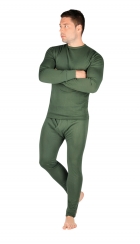 Белье летнее трикотажноеБелье летнее трикотажноеБелье летнее трикотажноеБелье летнее трикотажное44-46/158-16444-46/158-16444-46/158-16444-46/158-164комплекткомплекткомплекткомплект222220202020Белье летнее трикотажноеБелье летнее трикотажноеБелье летнее трикотажноеБелье летнее трикотажноеБелье летнее трикотажное44-46/170-17644-46/170-17644-46/170-17644-46/170-176комплекткомплекткомплекткомплект555520202020Белье летнее трикотажноеБелье летнее трикотажноеБелье летнее трикотажноеБелье летнее трикотажноеБелье летнее трикотажное44-46/182-18844-46/182-18844-46/182-18844-46/182-188комплекткомплекткомплекткомплект111120202020Белье летнее трикотажноеБелье летнее трикотажноеБелье летнее трикотажноеБелье летнее трикотажноеБелье летнее трикотажное48-50/158-16448-50/158-16448-50/158-16448-50/158-164комплекткомплекткомплекткомплект222220202020Белье летнее трикотажноеБелье летнее трикотажноеБелье летнее трикотажноеБелье летнее трикотажноеБелье летнее трикотажное48-50/170-17648-50/170-17648-50/170-17648-50/170-176комплекткомплекткомплекткомплект888820202020Белье летнее трикотажноеБелье летнее трикотажноеБелье летнее трикотажноеБелье летнее трикотажноеБелье летнее трикотажное48-50/182-18848-50/182-18848-50/182-18848-50/182-188комплекткомплекткомплекткомплект777720202020Белье летнее трикотажноеБелье летнее трикотажноеБелье летнее трикотажноеБелье летнее трикотажноеБелье летнее трикотажное52-54/170-17652-54/170-17652-54/170-17652-54/170-176комплекткомплекткомплекткомплект666620202020Белье летнее трикотажноеБелье летнее трикотажноеБелье летнее трикотажноеБелье летнее трикотажноеБелье летнее трикотажное52-54/182-18852-54/182-18852-54/182-18852-54/182-188комплекткомплекткомплекткомплект555520202020Белье летнее трикотажноеБелье летнее трикотажноеБелье летнее трикотажноеБелье летнее трикотажноеБелье летнее трикотажное56-58/158-16456-58/158-16456-58/158-16456-58/158-164комплекткомплекткомплекткомплект111120202020Белье летнее трикотажноеБелье летнее трикотажноеБелье летнее трикотажноеБелье летнее трикотажноеБелье летнее трикотажное56-58/170-17656-58/170-17656-58/170-17656-58/170-176комплекткомплекткомплекткомплект444420202020Белье летнее трикотажноеБелье летнее трикотажноеБелье летнее трикотажноеБелье летнее трикотажноеБелье летнее трикотажное56-58/182-18856-58/182-18856-58/182-18856-58/182-188комплекткомплекткомплекткомплект111120202020Белье летнее трикотажноеБелье летнее трикотажноеБелье летнее трикотажноеБелье летнее трикотажноеБелье летнее трикотажное60-62/170-17660-62/170-17660-62/170-17660-62/170-176комплекткомплекткомплекткомплект111120202020ИТОГОИТОГОИТОГОИТОГОИТОГОИТОГОИТОГОИТОГОИТОГОИТОГОИТОГОИТОГОИТОГО4343434321212121Костюм утепленный для защиты от электродуги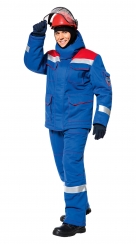 Костюм утепленный для защиты от электродугиКостюм утепленный для защиты от электродугиКостюм утепленный для защиты от электродугиКостюм утепленный для защиты от электродуги44-46/170-17644-46/170-17644-46/170-17644-46/170-176комплекткомплекткомплекткомплект111121212121Костюм утепленный для защиты от электродугиКостюм утепленный для защиты от электродугиКостюм утепленный для защиты от электродугиКостюм утепленный для защиты от электродугиКостюм утепленный для защиты от электродуги48-50/170-17648-50/170-17648-50/170-17648-50/170-176222221212121Костюм утепленный для защиты от электродугиКостюм утепленный для защиты от электродугиКостюм утепленный для защиты от электродугиКостюм утепленный для защиты от электродугиКостюм утепленный для защиты от электродуги48-50/182-18848-50/182-18848-50/182-18848-50/182-188111121212121Костюм утепленный для защиты от электродугиКостюм утепленный для защиты от электродугиКостюм утепленный для защиты от электродугиКостюм утепленный для защиты от электродугиКостюм утепленный для защиты от электродуги52-54/170-17652-54/170-17652-54/170-17652-54/170-176111121212121Костюм утепленный для защиты от электродугиКостюм утепленный для защиты от электродугиКостюм утепленный для защиты от электродугиКостюм утепленный для защиты от электродугиКостюм утепленный для защиты от электродуги52-54/182-18852-54/182-18852-54/182-18852-54/182-188222221212121Костюм утепленный для защиты от электродугиКостюм утепленный для защиты от электродугиКостюм утепленный для защиты от электродугиКостюм утепленный для защиты от электродугиКостюм утепленный для защиты от электродуги64-66/182-18864-66/182-18864-66/182-18864-66/182-188111121212121ИТОГОИТОГОИТОГОИТОГОИТОГОИТОГОИТОГОИТОГОИТОГОИТОГОИТОГОИТОГОИТОГО1212121222222222Костюм летний для защиты от электродуги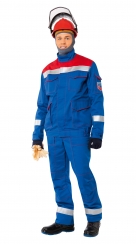 Костюм летний для защиты от электродугиКостюм летний для защиты от электродугиКостюм летний для защиты от электродугиКостюм летний для защиты от электродуги44-46/182-18844-46/182-18844-46/182-18844-46/182-188комплекткомплекткомплекткомплект111122222222Костюм летний для защиты от электродугиКостюм летний для защиты от электродугиКостюм летний для защиты от электродугиКостюм летний для защиты от электродугиКостюм летний для защиты от электродуги44-46/170-17644-46/170-17644-46/170-17644-46/170-176комплекткомплекткомплекткомплект111122222222Костюм летний для защиты от электродугиКостюм летний для защиты от электродугиКостюм летний для защиты от электродугиКостюм летний для защиты от электродугиКостюм летний для защиты от электродуги48-50/158-16448-50/158-16448-50/158-16448-50/158-164комплекткомплекткомплекткомплект222222222222Костюм летний для защиты от электродугиКостюм летний для защиты от электродугиКостюм летний для защиты от электродугиКостюм летний для защиты от электродугиКостюм летний для защиты от электродуги48-50/170-17648-50/170-17648-50/170-17648-50/170-176комплекткомплекткомплекткомплект444422222222Костюм летний для защиты от электродугиКостюм летний для защиты от электродугиКостюм летний для защиты от электродугиКостюм летний для защиты от электродугиКостюм летний для защиты от электродуги48-50/182-18848-50/182-18848-50/182-18848-50/182-188комплекткомплекткомплекткомплект222222222222Костюм летний для защиты от электродугиКостюм летний для защиты от электродугиКостюм летний для защиты от электродугиКостюм летний для защиты от электродугиКостюм летний для защиты от электродуги52-54/170-17652-54/170-17652-54/170-17652-54/170-176комплекткомплекткомплекткомплект555522222222Костюм летний для защиты от электродугиКостюм летний для защиты от электродугиКостюм летний для защиты от электродугиКостюм летний для защиты от электродугиКостюм летний для защиты от электродуги52-54/182-18852-54/182-18852-54/182-18852-54/182-188комплекткомплекткомплекткомплект555522222222Костюм летний для защиты от электродугиКостюм летний для защиты от электродугиКостюм летний для защиты от электродугиКостюм летний для защиты от электродугиКостюм летний для защиты от электродуги56-58/158-16456-58/158-16456-58/158-16456-58/158-164комплекткомплекткомплекткомплект111122222222Костюм летний для защиты от электродугиКостюм летний для защиты от электродугиКостюм летний для защиты от электродугиКостюм летний для защиты от электродугиКостюм летний для защиты от электродуги56-58/170-17656-58/170-17656-58/170-17656-58/170-176комплекткомплекткомплекткомплект222222222222Костюм летний для защиты от электродугиКостюм летний для защиты от электродугиКостюм летний для защиты от электродугиКостюм летний для защиты от электродугиКостюм летний для защиты от электродуги56-58/192-20056-58/192-20056-58/192-20056-58/192-200комплекткомплекткомплекткомплект111122222222Костюм летний для защиты от электродугиКостюм летний для защиты от электродугиКостюм летний для защиты от электродугиКостюм летний для защиты от электродугиКостюм летний для защиты от электродуги64-66/182-18864-66/182-18864-66/182-18864-66/182-188комплекткомплекткомплекткомплект222222222222ИТОГОИТОГОИТОГОИТОГОИТОГОИТОГОИТОГОИТОГОИТОГОИТОГОИТОГОИТОГОИТОГО2626262623232323Жилет сигнальный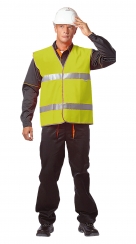 Жилет сигнальныйЖилет сигнальныйЖилет сигнальныйЖилет сигнальный48-50/158-16448-50/158-16448-50/158-16448-50/158-164штукштукштукштук222223232323Жилет сигнальныйЖилет сигнальныйЖилет сигнальныйЖилет сигнальныйЖилет сигнальный48-50/182-18848-50/182-18848-50/182-18848-50/182-188штукштукштукштук333323232323Жилет сигнальныйЖилет сигнальныйЖилет сигнальныйЖилет сигнальныйЖилет сигнальный48-50/170-17648-50/170-17648-50/170-17648-50/170-176штукштукштукштук111123232323Жилет сигнальныйЖилет сигнальныйЖилет сигнальныйЖилет сигнальныйЖилет сигнальный44-46/170-17644-46/170-17644-46/170-17644-46/170-176штукштукштукштук444423232323Жилет сигнальныйЖилет сигнальныйЖилет сигнальныйЖилет сигнальныйЖилет сигнальный52-54/182-18852-54/182-18852-54/182-18852-54/182-188штукштукштукштук333323232323Жилет сигнальныйЖилет сигнальныйЖилет сигнальныйЖилет сигнальныйЖилет сигнальный52-54/170-17652-54/170-17652-54/170-17652-54/170-176штукштукштукштук444423232323Жилет сигнальныйЖилет сигнальныйЖилет сигнальныйЖилет сигнальныйЖилет сигнальный56-58/170-17656-58/170-17656-58/170-17656-58/170-176штукштукштукштук444423232323Жилет сигнальныйЖилет сигнальныйЖилет сигнальныйЖилет сигнальныйЖилет сигнальный56-58/182-18856-58/182-18856-58/182-18856-58/182-188штукштукштукштук333323232323Жилет сигнальныйЖилет сигнальныйЖилет сигнальныйЖилет сигнальныйЖилет сигнальный68-70/170-17668-70/170-17668-70/170-17668-70/170-176штукштукштукштук111123232323ИТОГОИТОГОИТОГОИТОГОИТОГОИТОГОИТОГОИТОГОИТОГОИТОГОИТОГОИТОГОИТОГО2525252524242424Сапоги резиновые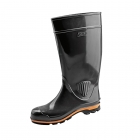 Сапоги резиновыеСапоги резиновыеСапоги резиновыеСапоги резиновыена размер 38на размер 38на размер 38на размер 38парапарапарапара555524242424Сапоги резиновыеСапоги резиновыеСапоги резиновыеСапоги резиновыеСапоги резиновыена размер 40на размер 40на размер 40на размер 40парапарапарапара666624242424Сапоги резиновыеСапоги резиновыеСапоги резиновыеСапоги резиновыеСапоги резиновыена размер 41на размер 41на размер 41на размер 41парапарапарапара555524242424Сапоги резиновыеСапоги резиновыеСапоги резиновыеСапоги резиновыеСапоги резиновыена размер 42на размер 42на размер 42на размер 42парапарапарапара444424242424Сапоги резиновыеСапоги резиновыеСапоги резиновыеСапоги резиновыеСапоги резиновыена размер 43на размер 43на размер 43на размер 43парапарапарапара999924242424Сапоги резиновыеСапоги резиновыеСапоги резиновыеСапоги резиновыеСапоги резиновыена размер 44на размер 44на размер 44на размер 44парапарапарапара555524242424Сапоги резиновыеСапоги резиновыеСапоги резиновыеСапоги резиновыеСапоги резиновыена размер 45на размер 45на размер 45на размер 45парапарапарапара111124242424Сапоги резиновыеСапоги резиновыеСапоги резиновыеСапоги резиновыеСапоги резиновыена размер 46на размер 46на размер 46на размер 46парапарапарапара111124242424ИТОГОИТОГОИТОГОИТОГОИТОГОИТОГОИТОГОИТОГОИТОГОИТОГОИТОГОИТОГОИТОГО3636363625252525Наколенники универсальные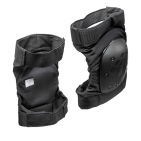 Наколенники универсальныеНаколенники универсальныеНаколенники универсальныеНаколенники универсальныепарапарапарапара222226262626Костюм серый с синим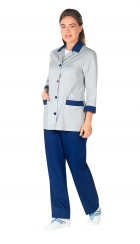 Костюм серый с синимКостюм серый с синимКостюм серый с синимКостюм серый с синим52-54/158-16452-54/158-16452-54/158-16452-54/158-164комплекткомплекткомплекткомплект2222*Заполняется в случае если Поставщик в соответствии с НК РФ является его налогоплательщиком.*Заполняется в случае если Поставщик в соответствии с НК РФ является его налогоплательщиком.*Заполняется в случае если Поставщик в соответствии с НК РФ является его налогоплательщиком.*Заполняется в случае если Поставщик в соответствии с НК РФ является его налогоплательщиком.*Заполняется в случае если Поставщик в соответствии с НК РФ является его налогоплательщиком.*Заполняется в случае если Поставщик в соответствии с НК РФ является его налогоплательщиком.*Заполняется в случае если Поставщик в соответствии с НК РФ является его налогоплательщиком.*Заполняется в случае если Поставщик в соответствии с НК РФ является его налогоплательщиком.*Заполняется в случае если Поставщик в соответствии с НК РФ является его налогоплательщиком.*Заполняется в случае если Поставщик в соответствии с НК РФ является его налогоплательщиком.*Заполняется в случае если Поставщик в соответствии с НК РФ является его налогоплательщиком.*Заполняется в случае если Поставщик в соответствии с НК РФ является его налогоплательщиком.*Заполняется в случае если Поставщик в соответствии с НК РФ является его налогоплательщиком.*Заполняется в случае если Поставщик в соответствии с НК РФ является его налогоплательщиком.*Заполняется в случае если Поставщик в соответствии с НК РФ является его налогоплательщиком.*Заполняется в случае если Поставщик в соответствии с НК РФ является его налогоплательщиком.*Заполняется в случае если Поставщик в соответствии с НК РФ является его налогоплательщиком.*Заполняется в случае если Поставщик в соответствии с НК РФ является его налогоплательщиком.*Заполняется в случае если Поставщик в соответствии с НК РФ является его налогоплательщиком.*Заполняется в случае если Поставщик в соответствии с НК РФ является его налогоплательщиком.*Заполняется в случае если Поставщик в соответствии с НК РФ является его налогоплательщиком.*Заполняется в случае если Поставщик в соответствии с НК РФ является его налогоплательщиком.*Заполняется в случае если Поставщик в соответствии с НК РФ является его налогоплательщиком.*Заполняется в случае если Поставщик в соответствии с НК РФ является его налогоплательщиком.*Заполняется в случае если Поставщик в соответствии с НК РФ является его налогоплательщиком.*Заполняется в случае если Поставщик в соответствии с НК РФ является его налогоплательщиком.*Заполняется в случае если Поставщик в соответствии с НК РФ является его налогоплательщиком.*Заполняется в случае если Поставщик в соответствии с НК РФ является его налогоплательщиком.*Заполняется в случае если Поставщик в соответствии с НК РФ является его налогоплательщиком.*Заполняется в случае если Поставщик в соответствии с НК РФ является его налогоплательщиком.*Заполняется в случае если Поставщик в соответствии с НК РФ является его налогоплательщиком.*Заполняется в случае если Поставщик в соответствии с НК РФ является его налогоплательщиком.*Заполняется в случае если Поставщик в соответствии с НК РФ является его налогоплательщиком.*Заполняется в случае если Поставщик в соответствии с НК РФ является его налогоплательщиком.*Заполняется в случае если Поставщик в соответствии с НК РФ является его налогоплательщиком.*Заполняется в случае если Поставщик в соответствии с НК РФ является его налогоплательщиком.*Заполняется в случае если Поставщик в соответствии с НК РФ является его налогоплательщиком.от Покупателя:_______________ А.В. Турутинм.п.от Покупателя:_______________ А.В. Турутинм.п.от Покупателя:_______________ А.В. Турутинм.п.от Покупателя:_______________ А.В. Турутинм.п.от Покупателя:_______________ А.В. Турутинм.п.от Покупателя:_______________ А.В. Турутинм.п.от Покупателя:_______________ А.В. Турутинм.п.от Покупателя:_______________ А.В. Турутинм.п.от Покупателя:_______________ А.В. Турутинм.п.от Покупателя:_______________ А.В. Турутинм.п.от Покупателя:_______________ А.В. Турутинм.п.от Покупателя:_______________ А.В. Турутинм.п.от Покупателя:_______________ А.В. Турутинм.п.от Покупателя:_______________ А.В. Турутинм.п.от Покупателя:_______________ А.В. Турутинм.п.от Покупателя:_______________ А.В. Турутинм.п.от Покупателя:_______________ А.В. Турутинм.п.от Поставщика:__________________м.п.от Поставщика:__________________м.п.от Поставщика:__________________м.п.от Поставщика:__________________м.п.от Поставщика:__________________м.п.от Поставщика:__________________м.п.от Поставщика:__________________м.п.от Поставщика:__________________м.п.от Поставщика:__________________м.п.от Поставщика:__________________м.п.от Поставщика:__________________м.п.от Поставщика:__________________м.п.от Поставщика:__________________м.п.от Поставщика:__________________м.п.от Поставщика:__________________м.п.от Поставщика:__________________м.п.от Поставщика:__________________м.п.от Поставщика:__________________м.п.от Поставщика:__________________м.п.от Поставщика:__________________м.п.№ п/пНаименованиеОписание, технические характеристикиКоличество1Костюм, цвет темно-синий с желтымКомплектация: куртка, брюки
Ткань: смесовая, хлопок - 50%, полиэфир - 50%, плотность 215 г/м2, ВО
Застежка: супатная
Воротник: отложной
Карманы: на куртке - накладные полуобъемные с клапанами, на брюках - накладные полуобъемные
Цвет: темно-синий с желтымИндивидуальный принт с нанесением на левую часть груди и на спину фирменного логотипа АО «ЮТЭК-Пыть-Ях».532Куртка на молнии, цвет темно-синий с серым Ткань: «Томбой» (Carrington) или эквивалент
Состав: полиэфир - 67%, хлопок - 33%, плотность 245 г/м²
Отделка: МВО, К50
Застежка: центральная на молнии
Воротник: стойка с застежкой на кнопке
Регулировки: пояс с хлястиками на кнопках, манжеты на кнопках
Карманы: нагрудные с клапанами, боковые в швах, съемный пластиковый для пропуска
Цвет: темно-синий с серым
Индивидуальный принт с нанесением на левую часть груди и на спину фирменного логотипа АО «ЮТЭК-Пыть-Ях».73Брюки, цвет темно-синий с серымТкань: «Томбой» (Carrington) или эквивалентСостав: полиэфир - 67%, хлопок - 33%, плотность 245 г/м2Отделка: МВО, К50 Застежка: центральная на пуговицахРегулировки: пояс с эластичной тесьмой по бокамКарманы: боковые карманы, накладной карман с клапаном на задней половинке, карман для инструментовУсилительные накладки: эргономичные наколенники со входом для амортизационных вкладышейЦвет: темно-синий с серым74Костюм утепленный, цвет синий с краснымДолжен быть предназначен для эксплуатации в IV и особом климатическом поясе.Комплектация: куртка, полукомбинезон, съемная подкладка
Ткань верха: смесовая, полиэфир - 67%, хлопок - 33%, 240 г/м2, ВО.
Утеплитель: Термофайбер, 150 г/м2, куртка - 3 слоя,  полукомбинезон - 2 слоя
Капюшон: утепленный, съемный на кнопках, регулируется
Воротник: стойка со съемным меховым воротником
Регулировки по ширине: по поясу и низу куртки; манжеты с эластичной тесьмой и патой на текстильной застежке
Карманы: верхние в шве с застежкой на кнопку, нижние с клапанами, на рукаве, внутренний для телефона на утепляющей подкладке.
Световозвращающие полосы: по полочкам и спинке куртки, по низу полукомбинезона, по среднему шву капюшона
Цвет: темно-синий с красным.Индивидуальный принт с нанесением на левую часть груди и на спину фирменного логотипа АО «ЮТЭК-Пыть-Ях»335Куртка утепленная, цвет темно-синий с серым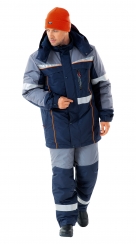 Должна быть предназначена для эксплуатации в IV и особом климатическом поясе.Ткань: «Нортси», микрополиэфир - 100%, 155 г/м2, ПУ мембрана «дышащая», Teflon® или эквивалент
Утеплитель: Холлофайбер-Профи, 150 г/м2, 3 слоя
Застежка: на молнии
Капюшон: с козырьком, утепленный, съемный
Карманы: верхние с клапанами, верхний прорезной с влагозащитной молнией, боковые с застежкой на молнию
Защитные элементы: ветрозащитные планки, ветрозащитная юбка
Регулировки по ширине: по линии талии, лицевому вырезу и глубине капюшона, низу изделия и рукавов
Световозвращающие полосы: по полочкам, спинке и рукавам
Цвет: темно-синий с серым.Индивидуальный принт с нанесением на левую часть груди и на спину фирменного логотипа АО «ЮТЭК-Пыть-Ях».76Брюки утепленные, цвет темно-синий с серым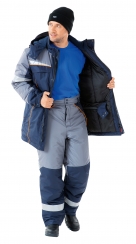 Должны быть предназначены для эксплуатации в IV и особом климатическом поясе.Ткань: «Нортси», микрополиэфир - 100%, 155 г/м#, ПУ мембрана «дышащая», Teflon® или эквивалентУтеплитель: Холлофайбер-Профи, 150 г/м#,2 слояРегулировки по ширине: пояс с хлястиками с текстильной застежкой, молнии по низу брюк для удобства надевания обувиКарманы: на молнии с клапаномУсилительные накладки: в области коленей, по низу на внутренней части.Цвет: темно-синий с серым77Костюм противоэнцефалитный 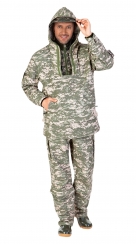 Комплектация: куртка, брюкиТкань: смесоваяСостав: хлопок 50%, полиэфир 50%, плотность 210 г/м²Отделка: антимоскитнаяКуртка: Воротник: прилегающая стойка из трикотажа.Капюшон: плотноприлегающий с козырьком, с противомоскитной сеткой, с затяжником на затылке для регулировки размера.Застежка: на молнии до середины груди.Карманы: один нагрудный для противомоскитной сетки, два с наклонным входом с застежкой на молнии, один на рукаве с клапаном на липучке для рации, один на рукаве с застежкой на молнии для мелочей.Брюки:Застежка: центральная на молнии, с двумя пуговицами на поясе.Пояс: притачной, с эластичной тесьмой по бокам.Карманы: в боковых швах с застежкой на молнии, боковые накладные с клапанами.Цвет: камуфлированный «цифра».268Плащ, цвет синийМатериал: полиэфир - 100%, толщина - 0,18 мм, ПВХ покрытие
Застежка: на кнопках с двойной планкой
Капюшон: убирается в карман воротника
Защитные элементы: проклеенные швы
Регулировки по ширине: кнопки по низу рукавов
Карманы: накладные с клапанами
Вентиляционные отверстия: в области пройм, под отлетной кокеткой - сетка Цвет: синий169Подшлемник летнийИспользуется как дополнение к утепленному костюму.
Материал: шерсть - 30%, акрил - 70%
Цвет: черный4110Ботинки летниеВерх обуви: натуральная кожа
Подкладка: текстильный материал, спилок подкладочный
Подносок: композитный (200 Дж)
Подошва: двухслойная, ПУ/ТПУ (от -35 °C до +120 °C), МБС, КЩС
Метод крепления: литьевой
Особенности: Светоотражающие шнурки7311Ботинки летние для сварщика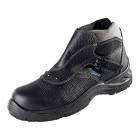 Верх обуви: натуральная термостойкая кожа (юфть)Подкладка: текстильный материал, спилок подкладочныйПодносок: композит (200 Дж)Тип подошвы: двухслойнаяПодошва: полиуретан/нитрил (от -40 °С до +300 °С(60 с))Метод крепления: литьевойЦвет: черныйОсобенности: Легкая модель с защитным клапаном и системой «быстрый сброс». Легкий композитный подносок. Эластичная вставка внутри для удобства надевания. Натуральная кожа и термостойкие мягкие материалы верха со специальной пропиткой.212Наколенники универсальные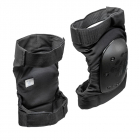 Термостойкие наколенники с защитной чашкой устойчивы к воздействию высоких температур, искр и капель расплавленного металла, предназначены для работы в горячих цехах, а так же для сварочных работ.Для работ на твердых абразивных поверхностях.Защитная чашка из ударопрочного полиамида повышенной износостойкости.Внутренняя вставка: пенополиэтилен особой формы.Наружный защитный материал: ткань Молескин плотностью 280 г/м², 100% хлопок.213Каска термостойкая, цвет оранжевыйТермостойкая каска для работы в горячих цехах, а также для использования в комплекте средств защиты от термических рисков электрической дуги.
Комплектация: подбородочный ремень
Материал корпуса: полиамид Zytel™ или эквивалент
Материал оголовья: текстильные ленты, полиэтиленовые ленты, натуральная кожа
Температурный режим: от -50 °C до +150 °C, кратковременное воздействие расплавленного металла до +1350 °C
Крепление оголовья: в шести точках. Крепление других видов СИЗ: пазы для крепления наушников и щитков. Регулировка оголовья: ленточная
Защита от тока: до 1000 В переменного или 1500 В постоянного тока
Вес: 382 г. Цвет оранжевый
1914Каска термостойкая, цвет белыйТермостойкая каска для работы в горячих цехах, а также для использования в комплекте средств защиты от термических рисков электрической дуги.
Комплектация: подбородочный ремень
Материал корпуса: полиамид Zytel™ или эквивалент
Материал оголовья: текстильные ленты, полиэтиленовые ленты, натуральная кожа
Температурный режим: от -50 °C до +150 °C, кратковременное воздействие расплавленного металла до +1350 °C
Крепление оголовья: в шести точках. Крепление других видов СИЗ: пазы для крепления наушников и щитков. Регулировка оголовья: ленточная.
Защита от тока: до 1000 В переменного или 1500 В постоянного тока
Вес: 382 г. Цвет белый. 
715Каска защитная, цвет оранжевыйЛегкая, химически стойкая каска с подбородочным ремнем и эффективной системой вентиляции.
Комплектация: подбородочный ремень
Материал корпуса: полипропилен
Материал оголовья: текстильный материал, впитывающая пот вставка. Температурный режим: от -50 °C до +50 °C
Крепление оголовья: в шести точках. Регулировка оголовья: ленточная. Крепление других видов СИЗ: пазы для крепления наушников и щитков.
Защита от тока: до 1000 В переменного или 1500 В постоянного тока
Вес: 308 г. Цвет оранжевый.
1816Щиток защитный лицевой с креплением на каску термостойкойТермостойкий лицевой щиток для защиты от воздействия электродуги с креплением на каску и огнестойкой окантовкой.
Защита от ударного воздействия 14,9 Дж.
Оптический класс: №1 (не дает искажений)
Материал экрана: поликарбонат
Толщина экрана: 2 мм
Размер экрана: 250х260 мм
Защита: от брызг жидкостей, теплового излучения, брызг расплавленного металла и высокой температуры.
Покрытие: против царапин и истирания
Вес: 325 г
Рабочая температура: от -50 °С до +180 °С1917Щиток защитный для сварщика для аргоновой сваркиРабочая зона видимости 92 × 42 мм;Диапазон рабочих температур от -5°С до +70°С;Регулировка времени осветления от минимального (остаточное излучение сварочного шва, сильные токи) до максимального (мгновенное осветление) надежно защищает глаза сварщика от ИК- и УФ-излученийрегулировка чувствительности оптического датчика от минимальной чувствительности (сварка вблизи другого сварочного поста, яркого света) до максимальной чувствительности (скрытая дуга, малые токи) позволяет вести весь спектр сварочных работ;Покровное стекло панорамное защищает АСФ с внешней стороны от искр и брызг расплавленного металла, окалины, горячих твердых частиц при экстремальных температурах. Оптический класс 1;Подложка поликарбонатная Эталон защищает АСФ с внутренней стороны от царапин, пыли и запотевания при сварочных работах. Оптический класс 1;Регулировка затемнения - внешняя от 9 до 13 позволяет сварщику не прерывая работу, не снимая защитных перчаток настроить комфортное затемнение.Оптический датчик - 2 шт118Костюм для защиты от искр и брызг расплавленного металла летнийЗащита от искр и брызг расплавленного металла, 2 класс защиты, Тр.Защита от повышенных температур (теплового излучения, конвективной теплоты, кратковременного воздействия открытого пламени), Ти, Тт, То.Защита от общих производственных загрязнений и механических воздействий (истирания), МиЗ.Комплектация: куртка, брюкиТкань: «Арсенал New», хлопок – 100%, 490 г/м², Splashgard Nafta, МВО, К50, огнестойкая технология «Пробан®» или эквивалентЗастежки: на куртке – потайная, правосторонняя, на пуговицах, хлястик на воротнике; на брюках – центральная на молнии, боковые на пуговицах.Защитные элементы: на рукавах, по всей площади полочек, передних и частично задних половинок брюк, наколенники с карманами для амортизационных вкладышей.Регулировки: внутренние манжеты и хлястики с огнестойкой текстильной застежкой на рукавах, бретели на брюках.Карманы: потайной на куртке, боковые в брюках.Вентиляционные отверстия: под кокеткой, в области пройм и шаговых швов.Цвет: черный с серым219Перчатки термостойкиеТР ТС 019/2011
ТО-14.12.30-86546719-G9988-2017
Уровень защиты: 12 кал/см2
Перчатки термостойкие трикотажные с огнестойкими свойствами должны быть предназначены для защиты рук пользователя от термических рисков электрической дуги, механических воздействий (порезов, истирания), теплового излучения, конвективной теплоты и кратковременного воздействия пламени.
Цвет: темно-синий
Материал: метаарамид - 50%, огнестойкая вискоза – 50%
Размер: 8, 99620Краги (перчатки) для защиты от искр и брызг расплавленного металлаЗащищают руки от искр, брызг раскаленного металла, повышенных температур.
Рекомендованы для сварщиков и работников металлургической промышленности.
Свойства: защита рук от повышенных температур, искр, брызг расплавленного металла
Материал основы: спилок (толщина 1,1–1,3 мм, сорт кожи – AB)
Материал подкладки: хлопок
Цвет: красный
Размер: 10
Рекомендовано для: Пайка твердым припоем, Шлифовка металлических деталей, Электродная сварка и сварка в среде инертного газа (MIG), Резка газовым резаком, Манипуляции с раскаленными предметами, испускающими искры, Сварка, Погрузка и выгрузка, связанная с риском перегрева или попадания брызг расплава.
ТР ТС 019/2011
ГОСТ 12.4.252-2013 (бывш.ГОСТ 12.4.246-2008)1821Белье летнее трикотажноеКомплектация: фуфайка, кальсоны
Ткань: трикотажное полотно, хлопок 100%, 180 г/м2
Цвет: оливковый4322Костюм утепленный для защиты от электродугиДолжен быть предназначен для эксплуатации в IV и особом климатическом поясе.Уровень защиты: 77,5 кал/см2
Комплектация: куртка, полукомбинезон
Ткань: «БиОТерм» (или эквивалент), МВО, огнестойкая отделка
Куртка: со съёмным капюшоном и притачным утеплителем, с застёжкой на тесьму «молния». Верхние и нижние накладные карманы. Манжета с застёжкой на петлю – для регулирования по ширине.
Капюшон пристёгивающийся на пуговицах, утеплённый с текстильной застёжкой. По линии талии подкладка, кулиска со шнуром и фиксатором - для регулирования по ширине.
Полукомбинезон: с притачной утепляющей подкладкой, застёжкой на тесьму «молния».
Накладные боковые карманы, эргономичный крой наколенников.
Цвет: васильковый с красным, со световозвращающей полосой 50 мм.
Индивидуальный принт с нанесением на левую часть груди и на спину фирменного логотипа АО «ЮТЭК-Пыть-Ях».823Костюм летний для защиты от электродуги ТР ТС 019/2011
Уровень защиты: 40,0 кал/см2
Комплектация: куртка, полукомбинезон
Ткань: «БиОТерм» (или эквивалент), МВО, огнестойкая отделка.
Куртка: удлинённая, с застёжкой на тесьму «молния». Верхние и нижние накладные карманы. Манжета с застёжкой на петлю - для регулирования по ширине.
Полукомбинезон: с застёжкой на тесьму «молния», бретелями. Накладные боковые карманы, эргономичный крой наколенников.
Цвет: васильковый с красной кокеткой, со световозвращающей полосой 50 ммИндивидуальный принт с нанесением на левую часть груди и на спину фирменного логотипа АО «ЮТЭК-Пыть-Ях».2624Жилет сигнальныйЖилет должен соответствовать требованиям, предъявляемым к специальной сигнальной одежде повышенной видимости 2 класса (ГОСТ 12.4.281-2014).
Ткань: трикотажное полотно, полиэфир – 100%, плотность 120 г/м2.Застежка: текстильные застежи велькро.
Цвет: флуоресцентный желтый.2525Сапоги резиновыеВерх обуви: ПВХ
Подкладка: трикотаж
Подносок: сталь (200 Дж)
Тип подошвы: однослойная
Подошва: плотный ПВХ  (от -10 °C до +30 °C)
Метод крепления: литьевой
Цвет: оливковый3626Костюм серый с синимКомплектация: блуза, брюкиТкань: "Мастер"(или эквивалент)Состав: хлопок – 52%, полиэфир – 48%, плотность 161 г/м²Застежка: центральная на пуговицахВоротник: отложной с лацканамиРегулировки по ширине: пояс на спинкеКарманы: накладные на куртке, боковые на брюкахЦвет: серый с синим2от Покупателя:_______________ А.В. Турутинм.п.от Поставщика:__________________м.п.